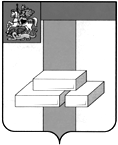 СОВЕТ ДЕПУТАТОВГОРОДСКОГО ОКРУГА ДОМОДЕДОВО МОСКОВСКОЙ ОБЛАСТИРЕШЕНИЕот 21.07.2022  № 1-4/1244О законодательной инициативеСовета депутатов городского округаДомодедово Московской области      В соответствии со ст. 10 Федерального закона от 21.12.2021 № 414-ФЗ «Об общих принципах организации публичной власти в субъектах Российской Федерации», Уставом Московской области, СОВЕТ ДЕПУТАТОВ ГОРОДСКОГО ОКРУГА РЕШИЛ:Внести на рассмотрение Московской областной Думы в порядке законодательной инициативы проект Закона Московской области «О внесении изменения в Закон Московской области «О регулировании дополнительных вопросов в сфере благоустройства в Московской области» согласно приложению к настоящему решению.Назначить Председателя Совета депутатов городского округа Домодедово Ковалевского Л.П. официальным представителем Совета депутатов городского округа Домодедово при рассмотрении в Московской областной Думе проекта Закона Московской области «О внесении изменения в Закон Московской области «О регулировании дополнительных вопросов в сфере благоустройства в Московской области».Опубликовать настоящее решение в установленном порядке.Контроль за выполнением настоящего решения возложить на постоянную комиссию по нормотворческой деятельности (Гудков Н.А.).Председатель Совета депутатов                                                        Главагородского округа                                                                               городского округа                       Л.П. Ковалевский                                                                       М.А. Ежокин